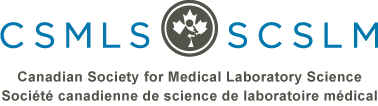 The Simulation Knowledge Exchange – Research Network would like to present to you:Simulation & Clinical Placement National Discussion – Teleconference SeriesEmployer & Clinical Instructor Perspectives – Forum Summary